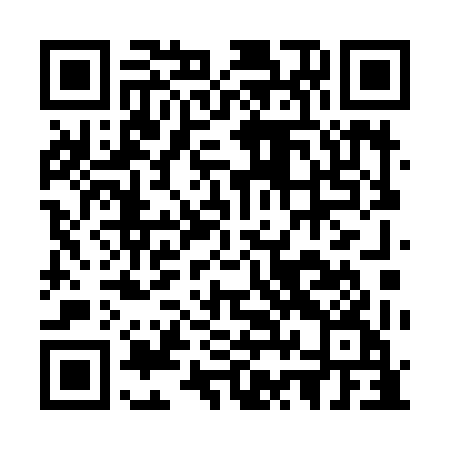 Prayer times for Duck Creek Village, Utah, USAMon 1 Jul 2024 - Wed 31 Jul 2024High Latitude Method: Angle Based RulePrayer Calculation Method: Islamic Society of North AmericaAsar Calculation Method: ShafiPrayer times provided by https://www.salahtimes.comDateDayFajrSunriseDhuhrAsrMaghribIsha1Mon4:436:141:355:288:5610:262Tue4:436:141:355:288:5610:263Wed4:446:151:355:288:5510:264Thu4:456:151:355:288:5510:255Fri4:466:161:355:288:5510:256Sat4:466:161:365:288:5510:257Sun4:476:171:365:298:5510:248Mon4:486:171:365:298:5410:249Tue4:496:181:365:298:5410:2310Wed4:506:191:365:298:5310:2211Thu4:506:191:365:298:5310:2212Fri4:516:201:365:298:5310:2113Sat4:526:211:375:298:5210:2014Sun4:536:211:375:298:5210:2015Mon4:546:221:375:298:5110:1916Tue4:556:231:375:298:5110:1817Wed4:566:231:375:298:5010:1718Thu4:576:241:375:298:4910:1619Fri4:586:251:375:298:4910:1520Sat4:596:261:375:298:4810:1421Sun5:006:261:375:298:4710:1322Mon5:016:271:375:298:4710:1223Tue5:026:281:375:288:4610:1124Wed5:046:291:375:288:4510:1025Thu5:056:301:375:288:4410:0926Fri5:066:301:375:288:4410:0827Sat5:076:311:375:288:4310:0728Sun5:086:321:375:288:4210:0629Mon5:096:331:375:278:4110:0530Tue5:106:341:375:278:4010:0331Wed5:116:341:375:278:3910:02